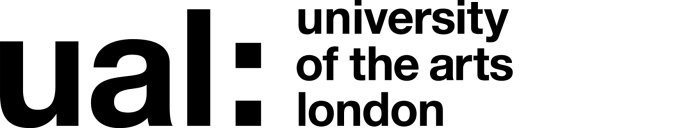 Job Title:  Assistant Academic Support Librarian Grade:       3Last updated: June 2022JOB DESCRIPTION AND PERSON SPECIFICATIONJOB DESCRIPTION AND PERSON SPECIFICATIONJob Title: Assistant Academic Support Librarian Grade: 3Accountable to: Academic Support LibrarianSalary £30,777 - £37,468 per annum Department: Library ServicesLocation: LCC – Elephant & Castle, London UK Section: Education Contract Length:  Permanent  Hours per week:  Full time            Weeks per year: 52 Contract Length:  Permanent  Hours per week:  Full time            Weeks per year: 52 Purpose of Job: To assist in the development, delivery and exploitation of high quality and customer-focused library services at the University of the Arts London (UAL), which support the learning, teaching and research activities of its Colleges, by providing support for effective academic liaison, collection development and learning support for specified courses/programmes of study and participating in promoting and enabling access to resources, collections and services. Purpose of Job: To assist in the development, delivery and exploitation of high quality and customer-focused library services at the University of the Arts London (UAL), which support the learning, teaching and research activities of its Colleges, by providing support for effective academic liaison, collection development and learning support for specified courses/programmes of study and participating in promoting and enabling access to resources, collections and services. Main Duties and Responsibilities:Assist with information dissemination and the provision of enquiry services, including roaming support as needed. Promote services and contribute to the development of learning materials which encourage effective use of resources and services.Provide support for designated programme of study/course(s) through effective academic liaison. This will require developing subject knowledge appropriate to the University and possible participation in course development, validations and quality assurance activities in liaison with senior staff. This will also include participating at course committees and establishing effective working relationships with academic and other staff responsible for curriculum development and the delivery of courses.Assist with the delivery of learning support, including induction, information and research skills programmes, in liaison with senior staff.Assist with collection development for designated programme of study/course(s) and support access to collections, including stock organisation, selection, development and maintenance through involvement in curriculum planning and development, in liaison with Resources & Systems. This may involve responsibility for a relevant budget.Participate in reader services including registration, leavers, defaulters, inter-library loans, reservations and training as required.Participate in the development and use of information technology including delivery of electronic information, the maintenance and development of the Library Services web-pages, and contribute to University web pages and external web gateways such as appropriate.Supervise specified staff as directed by the Learning Resources Manager and Assistant Learning Resources Manager.Represent Library Services at College meetings as required and attend internal UAL meetings as directed.Uphold Library Services policies and procedures.Manage designated budgets, as appropriate. Contribute to and participate in the activities of the Library Services team and participate in Information Services projects and activities as required, including Task and Finish groups and involvement in project teams.In addition the post holder will be expected to:To perform such duties consistent with your role as may from time to time be assigned to you anywhere within the UniversityTo undertake health and safety duties and responsibilities appropriate to the roleTo work in accordance with the University’s Staff Charter and Dignity at Work Policy, promoting equality diversity and inclusion in your work To personally contribute towards reducing the university’s impact on the environment and support actions associated with the UAL Sustainability Manifesto (2016 – 2022)To undertake continuous personal and professional development, and to support it for any staff you manage through effective use of the University’s Planning, Review and Appraisal scheme and staff development opportunitiesTo make full use of all information and communication technologies in adherence to data protection policies to meet the requirements of the role and to promote organisational effectivenessTo conduct all financial matters associated with the role in accordance with the University’s policies and procedures, as laid down in the Financial RegulationsMain Duties and Responsibilities:Assist with information dissemination and the provision of enquiry services, including roaming support as needed. Promote services and contribute to the development of learning materials which encourage effective use of resources and services.Provide support for designated programme of study/course(s) through effective academic liaison. This will require developing subject knowledge appropriate to the University and possible participation in course development, validations and quality assurance activities in liaison with senior staff. This will also include participating at course committees and establishing effective working relationships with academic and other staff responsible for curriculum development and the delivery of courses.Assist with the delivery of learning support, including induction, information and research skills programmes, in liaison with senior staff.Assist with collection development for designated programme of study/course(s) and support access to collections, including stock organisation, selection, development and maintenance through involvement in curriculum planning and development, in liaison with Resources & Systems. This may involve responsibility for a relevant budget.Participate in reader services including registration, leavers, defaulters, inter-library loans, reservations and training as required.Participate in the development and use of information technology including delivery of electronic information, the maintenance and development of the Library Services web-pages, and contribute to University web pages and external web gateways such as appropriate.Supervise specified staff as directed by the Learning Resources Manager and Assistant Learning Resources Manager.Represent Library Services at College meetings as required and attend internal UAL meetings as directed.Uphold Library Services policies and procedures.Manage designated budgets, as appropriate. Contribute to and participate in the activities of the Library Services team and participate in Information Services projects and activities as required, including Task and Finish groups and involvement in project teams.In addition the post holder will be expected to:To perform such duties consistent with your role as may from time to time be assigned to you anywhere within the UniversityTo undertake health and safety duties and responsibilities appropriate to the roleTo work in accordance with the University’s Staff Charter and Dignity at Work Policy, promoting equality diversity and inclusion in your work To personally contribute towards reducing the university’s impact on the environment and support actions associated with the UAL Sustainability Manifesto (2016 – 2022)To undertake continuous personal and professional development, and to support it for any staff you manage through effective use of the University’s Planning, Review and Appraisal scheme and staff development opportunitiesTo make full use of all information and communication technologies in adherence to data protection policies to meet the requirements of the role and to promote organisational effectivenessTo conduct all financial matters associated with the role in accordance with the University’s policies and procedures, as laid down in the Financial RegulationsKey Working Relationships: Library Services managersInformation Services colleagues UAL Academic staff Students External partners e.g. suppliersKey Working Relationships: Library Services managersInformation Services colleagues UAL Academic staff Students External partners e.g. suppliersResources Managed:Budgets:  CollectionsStaff:  N/AOther N/AResources Managed:Budgets:  CollectionsStaff:  N/AOther N/APerson Specification Person Specification Specialist Knowledge/ QualificationsWe are looking for someone with a degree level qualification and relevant work experience. A recognised library qualification or relevant experience in other education or information roles and related disciplines is desirable (e.g. CILIP accreditation, non academic library or archives experience, NVQs or apprenticeship, library or teaching post graduate cert/dip/MA/MSC).Relevant Experience Experience in a Library or equivalent environment, as relevant to the postCommunication SkillsCommunicates effectively orally, in writing and/or using visual media.Leadership and ManagementSupervises and motivates individuals or a team effectively, setting clear objectives to manage performance Research, Teaching and LearningUses effective  teaching, learning or professional practice to supports excellent teaching, pedagogy and inclusivityPlanning and Managing resourcesPlans, prioritises and organises work to achieve  objectives on timeTeamworkWorks collaboratively in a team and where appropriate across or with different professional groupsStudent Experience or Customer ServiceProvides a positive and responsive student or customer serviceCreativity, Innovation and Problem Solving Uses initiative or creativity to resolve problems